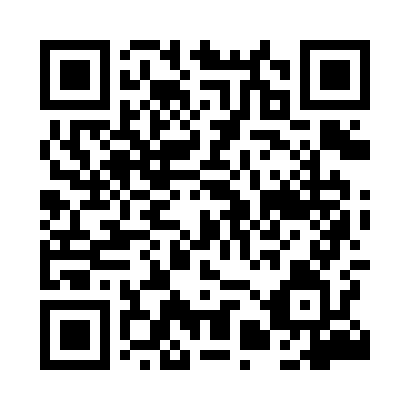 Prayer times for Brozek, PolandSat 1 Jun 2024 - Sun 30 Jun 2024High Latitude Method: Angle Based RulePrayer Calculation Method: Muslim World LeagueAsar Calculation Method: HanafiPrayer times provided by https://www.salahtimes.comDateDayFajrSunriseDhuhrAsrMaghribIsha1Sat2:314:4812:596:329:1011:202Sun2:314:4812:596:339:1111:213Mon2:314:4712:596:349:1211:214Tue2:304:461:006:349:1311:225Wed2:304:461:006:359:1411:226Thu2:304:451:006:359:1511:237Fri2:304:441:006:369:1611:238Sat2:304:441:006:369:1711:249Sun2:304:441:016:379:1811:2410Mon2:304:431:016:379:1911:2511Tue2:304:431:016:389:1911:2512Wed2:304:431:016:389:2011:2513Thu2:304:421:016:399:2011:2614Fri2:304:421:026:399:2111:2615Sat2:304:421:026:399:2111:2616Sun2:304:421:026:409:2211:2717Mon2:304:421:026:409:2211:2718Tue2:304:421:026:409:2311:2719Wed2:314:421:036:419:2311:2720Thu2:314:431:036:419:2311:2821Fri2:314:431:036:419:2311:2822Sat2:314:431:036:419:2411:2823Sun2:314:431:046:419:2411:2824Mon2:324:441:046:429:2411:2825Tue2:324:441:046:429:2411:2826Wed2:324:451:046:429:2411:2927Thu2:334:451:046:429:2411:2928Fri2:334:461:056:429:2311:2929Sat2:334:461:056:429:2311:2930Sun2:344:471:056:429:2311:29